Izgubljena ovčicaMetodička uputa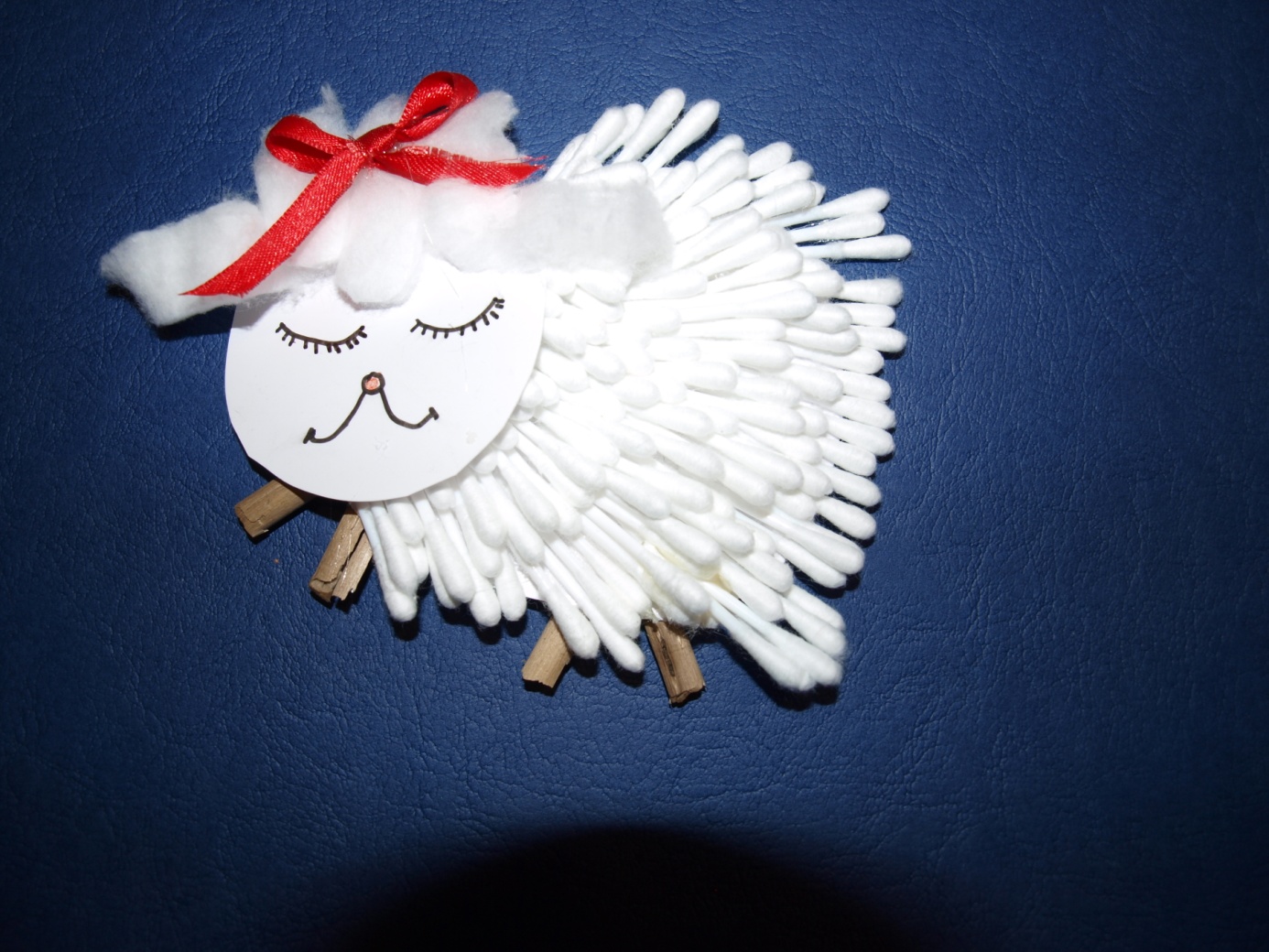 CILJ: briga za svakog pojedinca i povjerenjeKORELACIJA: ekologija, briga za stvoreni svijetMATERIJAL:štapići za uši, drvca (ili rebrasti karton, ljepenka) za nožice, vata, crvena vrpca (mašnica), crni marker za iscrtavanje, bijeli papir, tvrđi tamnoplavi karton za podlogu na kojoj izrađujemo ovčicu.Kroz priču o Dobrom pastiru djeca uče brinuti za svakog pojedinca u grupi.